Gry planszowe.Materiały potrzebne do wykonania gier planszowych:„Buźka ma dla ciebie pytanie lub zadanie”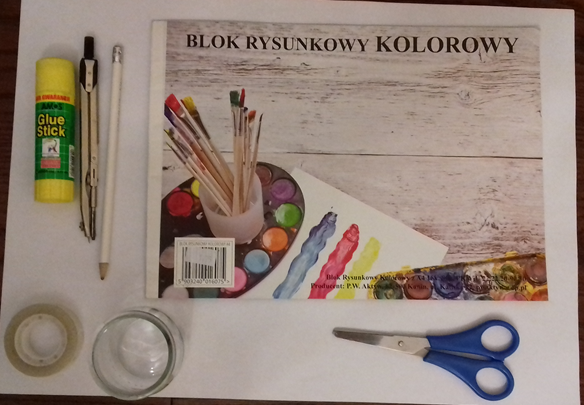 Wykonanie:Z kolorowego papieru wytnij kółka o średnicy 4 cm (możesz odrysować od słoiczka lub taśmy klejącej). Czarną kredką narysuj uśmiechy i znaki „?” oraz „!”. Gra gotowa musisz tylko wymyśleć zasady gry. Ja na znaku „?” – zadaję przeciwnikowi pytanie, a „!” – polecenie do wykonania. Miłej gry 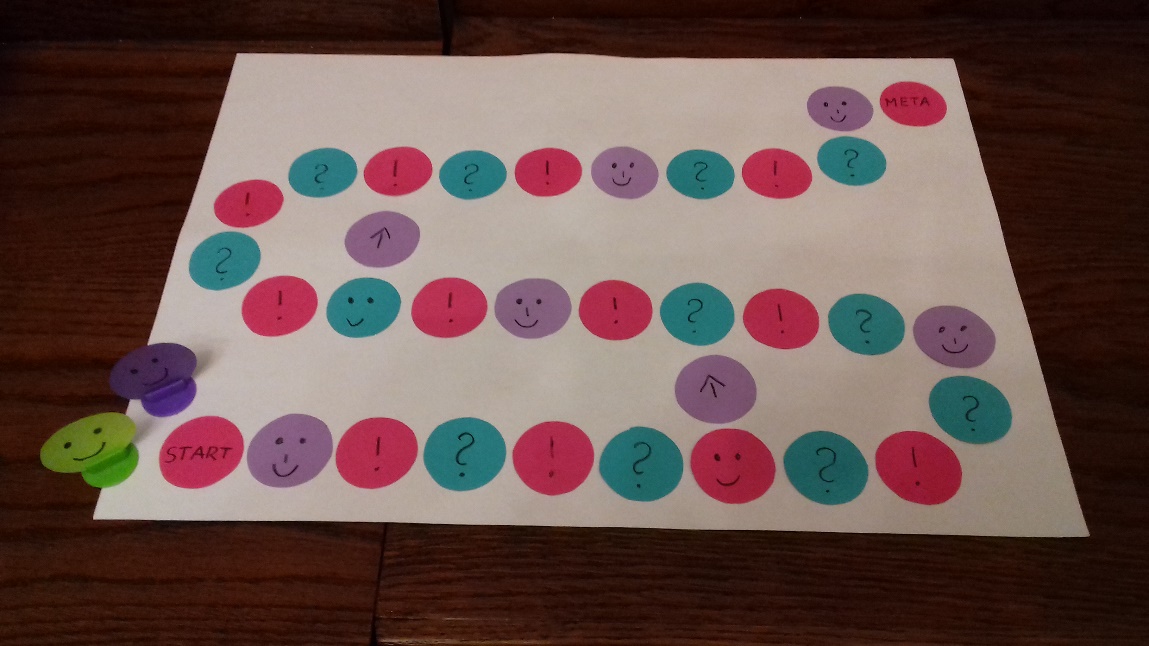 „Mecz 1 na 1”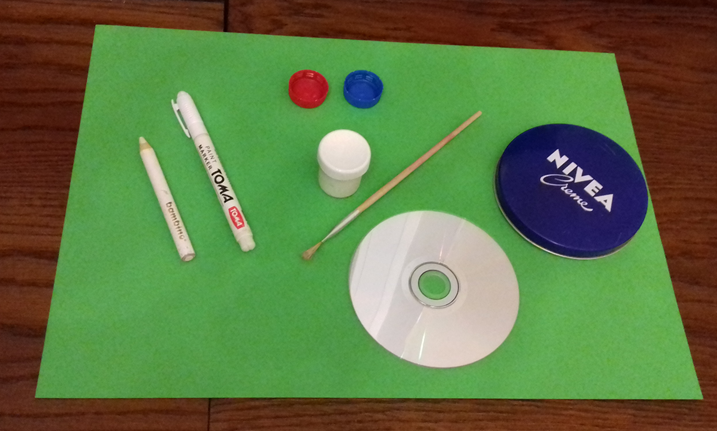 Wykonanie:Białą kredką (farbką, korektorem lub markerem) narysuj 2 bramki - półkola (połowę płyty CD przyłóż do kartki i odrysuj) oraz zaznacz połowę boiska. Gra gotowa. Życzę miłej zabawy 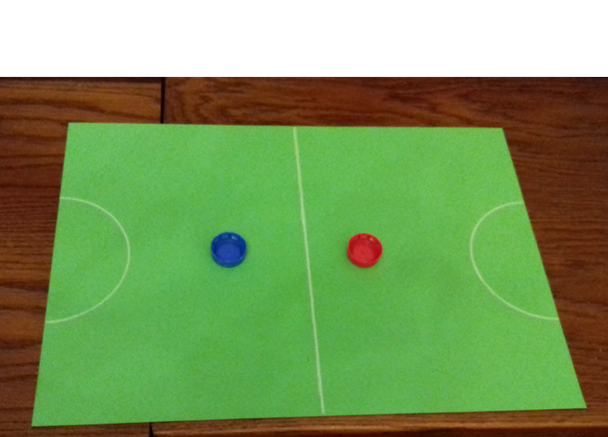 Pozdrawiam serdecznie Dorota Zawadzka 